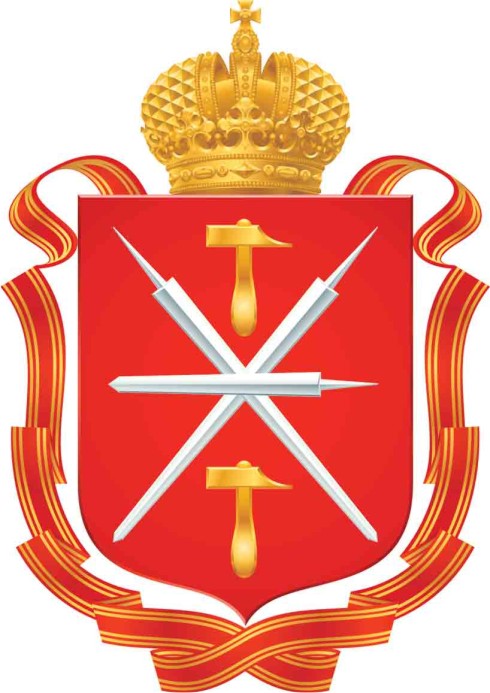 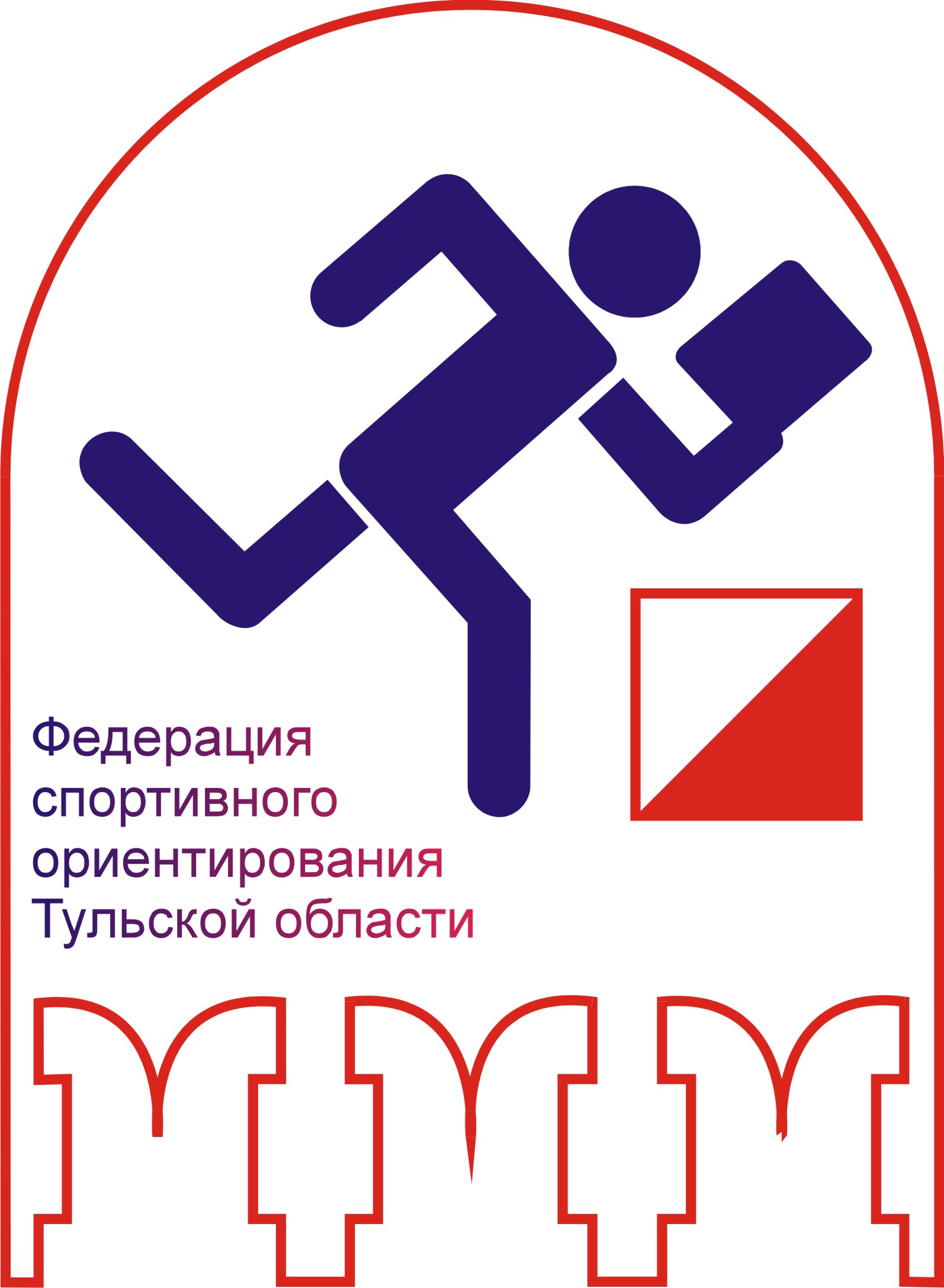 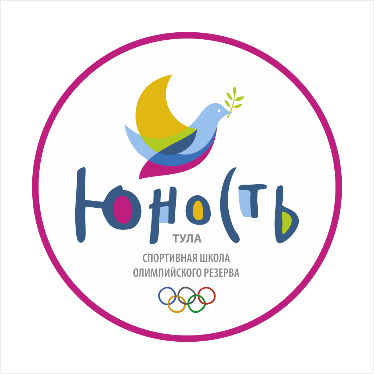 Первенство города Тулы по спортивному ориентированию, посвящённое 80-й годовщине обороны города-героя Тулы в Великой Отечественной войне 1941-1945 годов и 45-летию присвоения городу-герою Туле почетного звания «Город-герой».Информационный бюллетень №2.1. Организаторы соревнований.Управление физической культуры и спорта администрации г.Тулы.Федерация спортивного ориентирования Тульской области. МБУ СШОР «Юность».Главная судейская коллегия:Контакты:Ответственный за проведение соревнований:Тренер МБУ СШОР «Юность» Павлова Мария Александровна +7-915-693-5515Главный судья: Маляренко Александр Дмитриевич тел.+7-919-075-1000  Сайт соревнований: http://www.o-tula.net2. Время и место проведения соревнований.Соревнования проводятся 5 сентября 2021 в п. Хомяково г.Тулы Тульской области. Центр соревнований расположен по адресу: Берёзовская улица, д.2 (МБУК «ДК (клуб) Хомяково»). Проезд личным автотранспортом или автобусом №36, маршрутным такси №66 (до остановки «Станция Хомяково»).3. Программа соревнований.05 сентября4. Требования к участникам и условия их допуска.5. Заявка.Предварительные заявки по форме на участие в соревнованиях должны поступить к организаторам не позднее 2 сентября 2021 года. Заявки принимаются через систему Orgeo. https://orgeo.ru/event/registration/17969 К заявке на каждого участника прилагаются следующие документы:целевая медицинская справка на данные соревнования, если в официальной заявке на данного спортсмена отсутствует допуск врача;паспорт (свидетельство о рождении) или документ, его заменяющий с информацией о месте регистрации (оригинал);договор о страховании от несчастного случая (оригинал);зачётная классификационная книжка.6. Финансовые условия участия в соревнованиях.Расходы по участию в соревнованиях (проезд, питание, проживание, спортивное обслуживание, заявочный взнос) несут командирующие организации или сами участникиЗаявочный взнос. МЖ 10,12, 14, 16  - 100 рублей.МЖВ, ОPEN 1, ОPEN 2 – 200 рублей.Новички – без оплаты стартового взноса.На соревнованиях будет использована электронная отметка SPORTident. Стоимость аренды ЧИПа организаторов - 50 руб./день.	Расходы производятся по следующим статьям: Подготовка (полевые работы) спортивных карт-схем, издание (компьютерная печать) спортивных карт-схем, компьютерное обеспечение соревнований, изготовление нагрудных номеров, типографские и канцелярские расходы, услуги автотранспорта на соревнованиях, аренда спортивного оборудования.	Заявочный взнос не является коммерческим и не покрывает всех расходов на проведение соревнований.7. Определение результатов и награждение.Победители и призёры соревнований по группам МЖ10, МЖ12, МЖ14, МЖ16 награждаются дипломами и призами.Победители и призёры соревнований по группам МЖВ награждаются призами. По группам ОPEN 1, ОPEN 2 награждение не предусмотрено. Участники по группе «Новички» (дети) награждаются сладким призом на церемонии награждения.Организаторы вправе не обеспечивать призовым фондом и наградной атрибутикой спортсменов, не вышедших на награждение во время официальной церемонии.8. Меры безопасности.	В соответствии с правилами по виду спорта "спортивное ориентирование", утвержденными Министерством спорта РФ 03.05.17г. Спортсмен обязан выходить на старт в экипировке и с инвентарем, соответствующим времени проведения и месту проведения спортивных соревнований.6.3.4. Спортсмены возрастной категории М12, Ж12 и моложе обязаны войти в зону старта, а далее на трассу с защищенными от влаги, работающими и заряженными электроэнергией мобильными телефонами.6.13.5. Спортивная форма - одежда и обувь, предназначенные для тренировок и спортивных соревнований (индивидуальное снаряжение).Спортивная форма спортсменов возрастных категорий М12, Ж12 и моложе должна иметь застегивающийся карман, предназначенный для переноса мобильного телефона вовремя спортивных соревнований.Ответственность за безопасность несовершеннолетних участников в пути и во время проведения соревнований возлагается на тренеров и представителей команд. Главный судьяМаляренко А.Д.г.ТулаСС1К аттестованГлавный секретарьШихов Ф.А.г.ТулаСС2К аттестованВремяМероприятиеМесто проведения09.00 – 10.00   Работа комиссии по допуску участников      Центр соревнований11.00    Кросс - спринт      Район соревнований 14.00   Церемония награждения победителей и призеров      Центр соревнованийВозрастная группаM-10Ж-10М-12Ж-12М-14Ж-14М-16Ж-16МВЖВОPEN 1ОPEN 2НовичкиГод рождения201120122009201020072008200520062004и стар.Все желающиеВсе желающиеВсе желающие